超级终端测试金笛 M1806-ME 4G 短信猫金笛M1806-ME 这款设备支持移动卡、联通卡。首先我们要将短信猫设备接入服务器或者电脑上，USB设备需要装一下驱动才可以正常检测到com端口，串口不需要装驱动。第一步：安装M1860-ME驱动如下：1..1M1860-ME有三种驱动，可以根据查看“系统环境和驱动型号”文档进行解压安装驱动。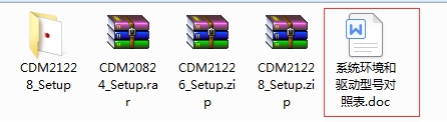 1.2解压完双击点开然后点击下一步即可。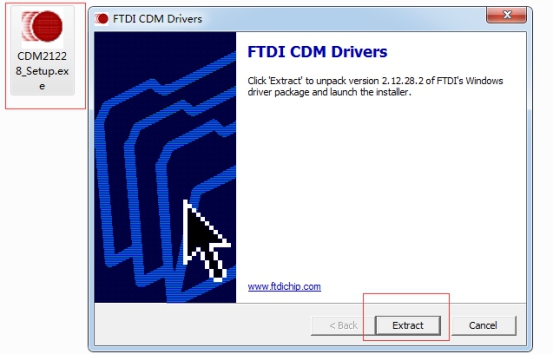 1.3进度条走完选择“下一步”。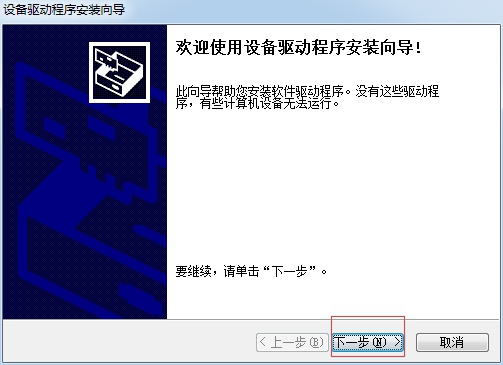 1.4选中“我接受这个协议”然后点击“下一步”。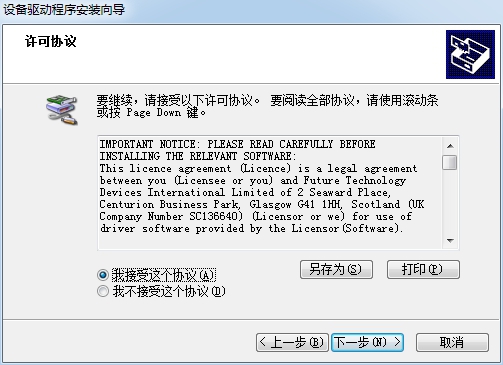 1.5显示以下界面安装成功点击完成即可。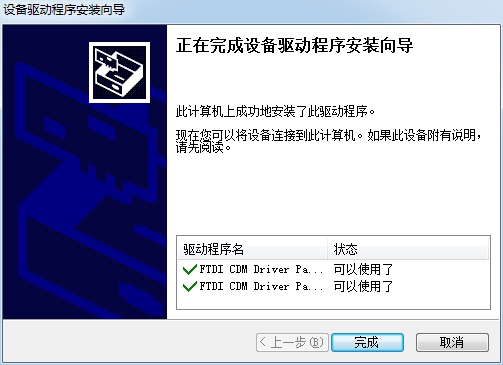 第二步：使用金笛短信设备检测工具进行检测com端口。1.双击点开即可正常显示检测信息。（回车刷新检测信息）。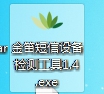 检测端口是因为连接超级终端需要选择正确的端口号和波特率。以下com43端口是正常的设备。如果检测不正常请在我们知识库中搜索关键字会有解决方法，信号强度第一数字为（16-31）是正常发短信的信号。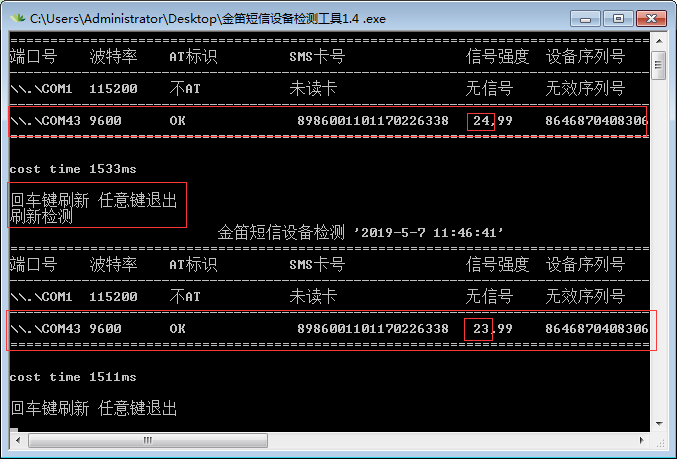 第三步：使用超级终端进行发信测试。1.将超级终端解压然后打开页面如下。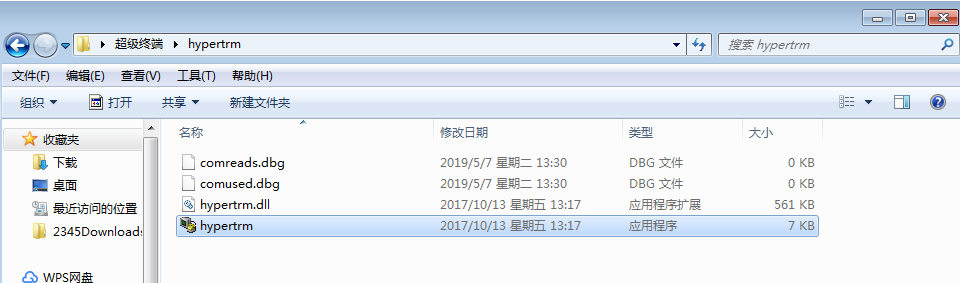 2. 位置信息。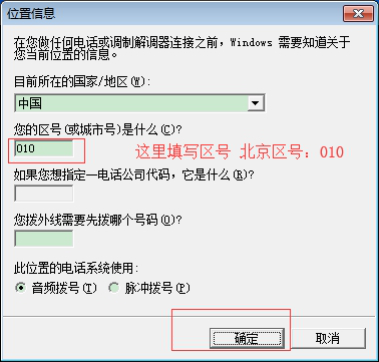 2.1点击确定。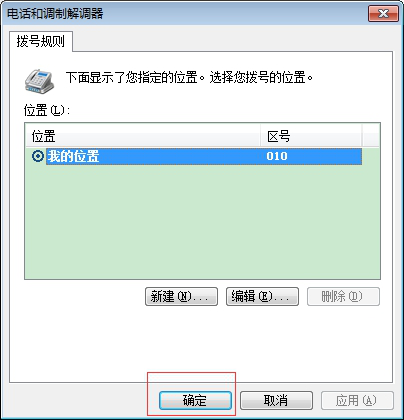 3.这个名字随便输入然后点击确定。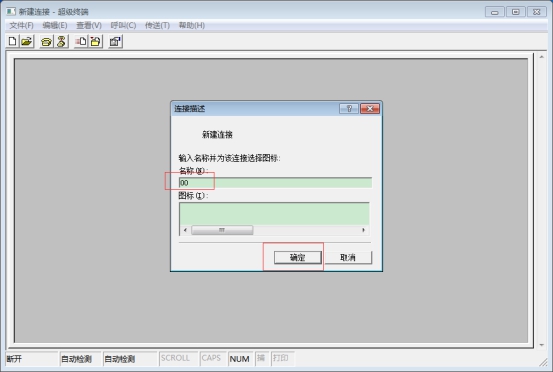 4.选择刚才检测出的com端口进行连接然后点击确定。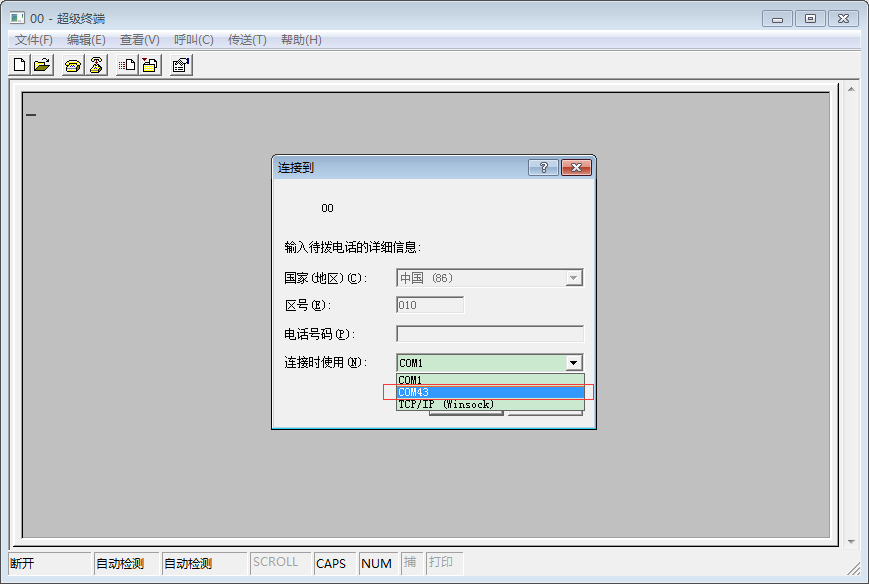 5.配置com端口属性。先点击还原默认值，然后选择检测出来的波特率，然后点击确定。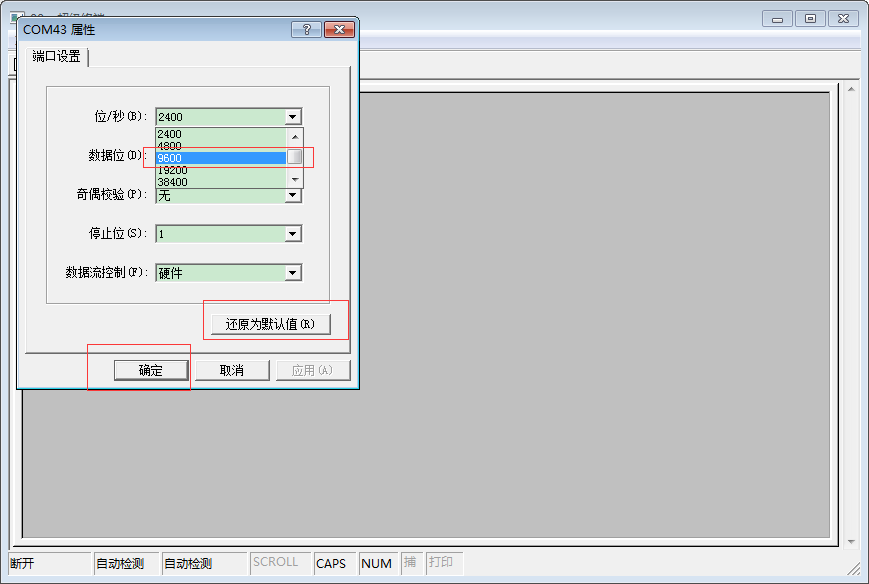 6.显示输出信息。现在输入是看不到信息的，所以大家可以大胆的输入，错了没关系，回车后接着重新输入即可。先输入AT回车，返回OK。（这里AT指令不区分大小写）。在输入ATE1回车，返回OK。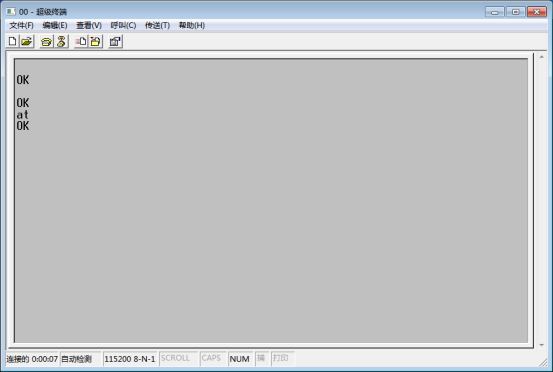 注意：如果在使用at指令过程中出现以下现象可以使用“AT^CURC=0”来停止刷新。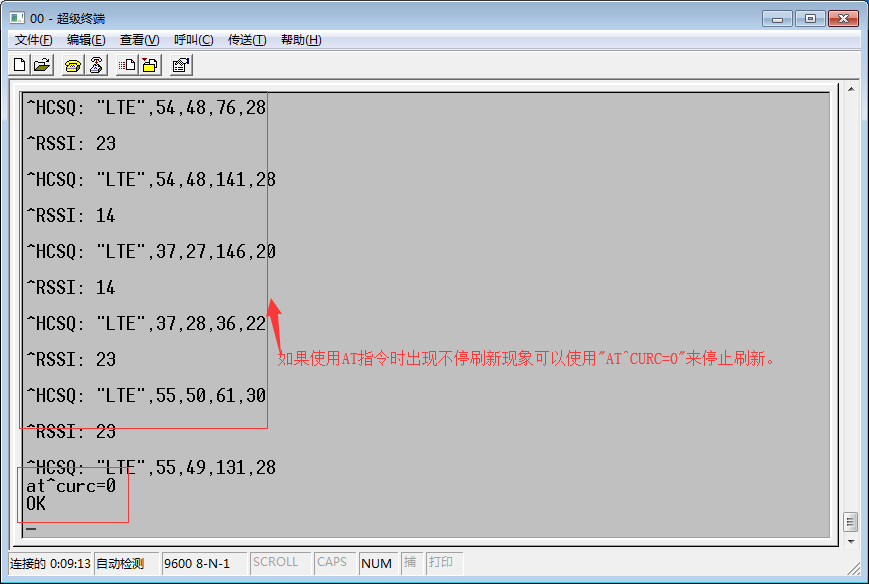 7.查看基本信息。at+csq:查看信号，16-31正常。AT^ICCID?：读取sim卡是否正常。ati：查看设备信息。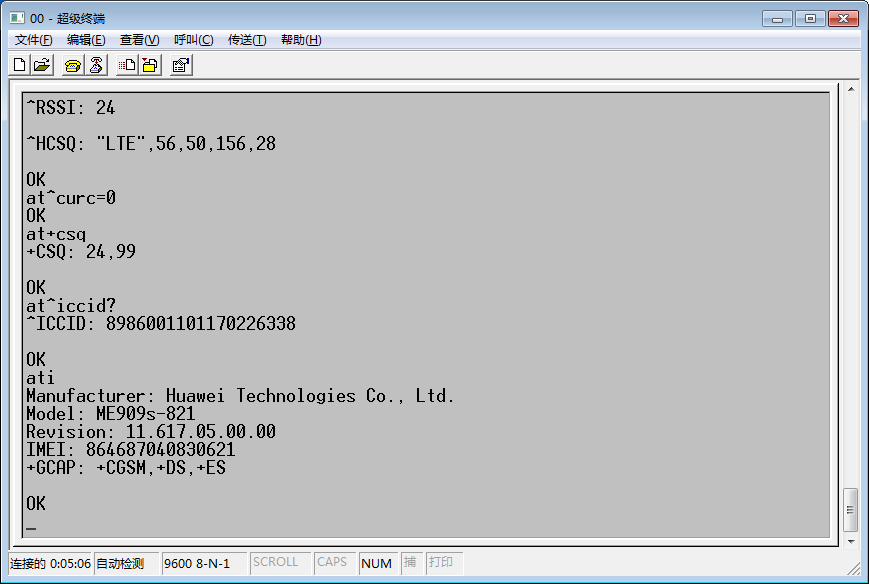 8.发短信及打电话。at+cmgf=1：设置短信参数。at+cmgs="1366136****"：填写自己的手机号即可，回车输入短信内容然后Ctrl+z发出短信。atd1366136****;：拨打电话。at+chup：挂掉电话。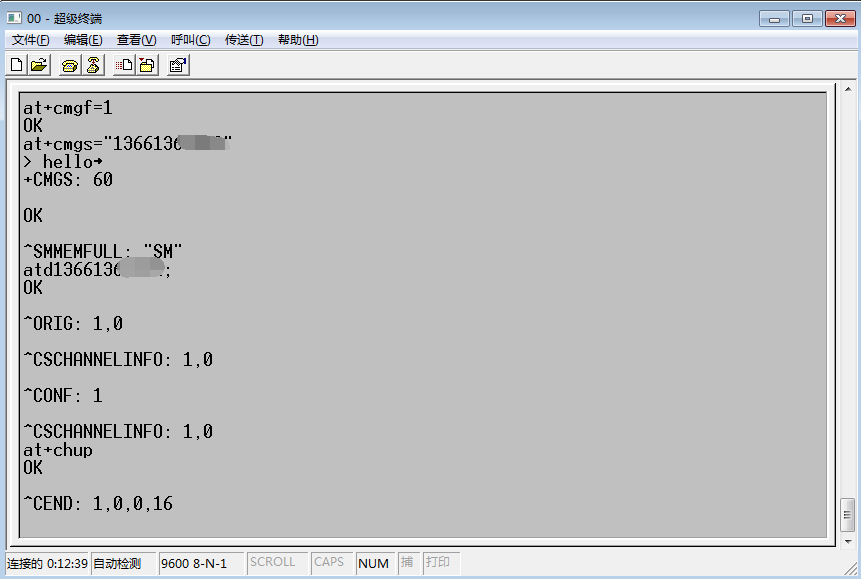 9.收取短信。at+cmgf=1：设置为文本模式。at+cmgl="all"：查询短信消息列表。at+cmgr=1：查看列表短信。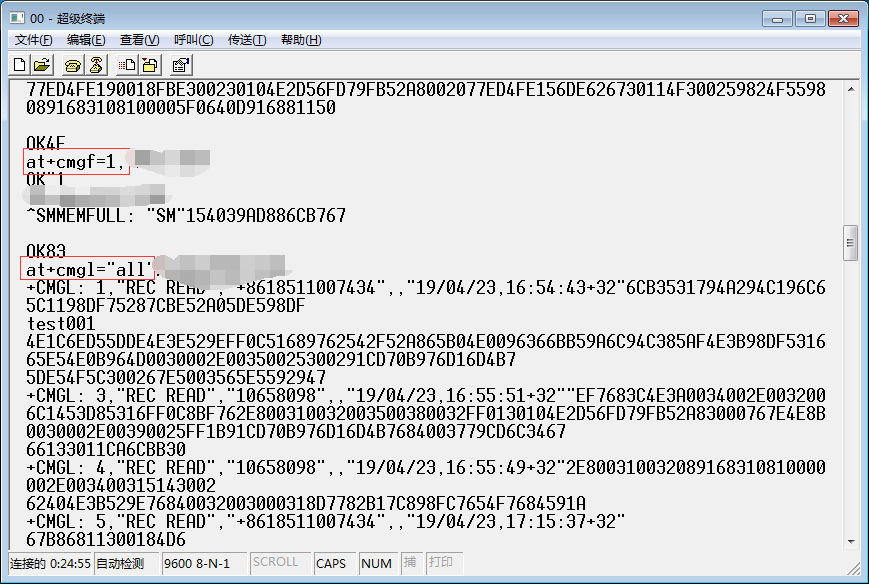 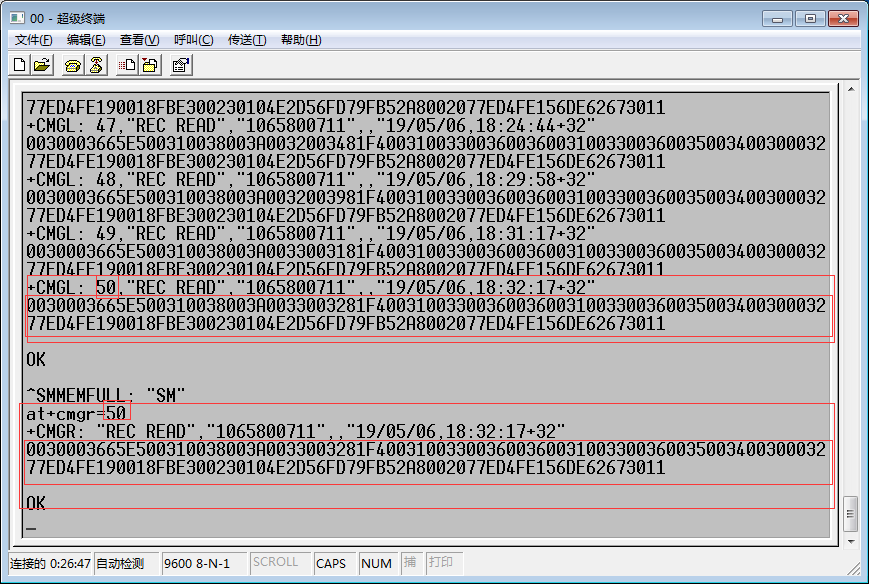 10.关闭超级终端。使用完之后一定要将超级终端关闭，因为com端口只能有一个软件使用。如果不关闭，其他软件想使用此com端口，就会提示端口被占用或者端口不可用。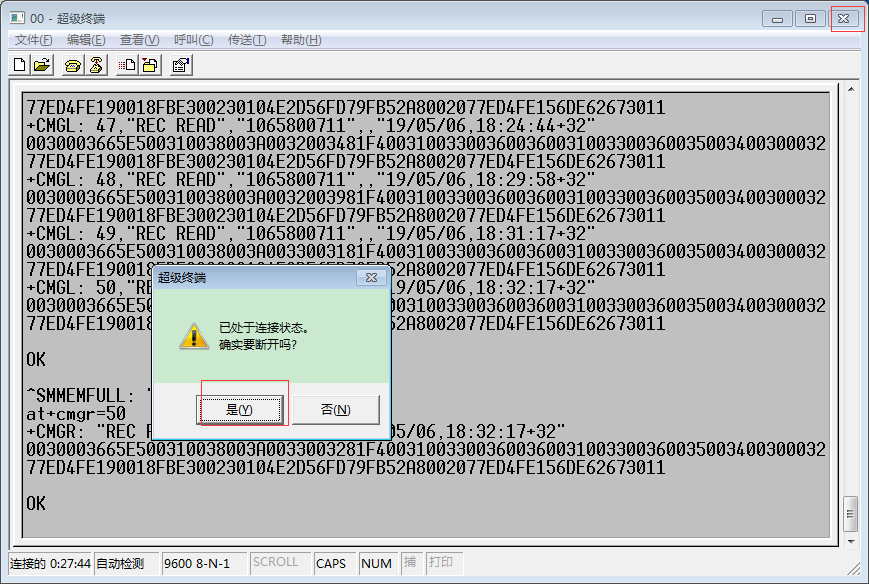 然后点击否，不保存。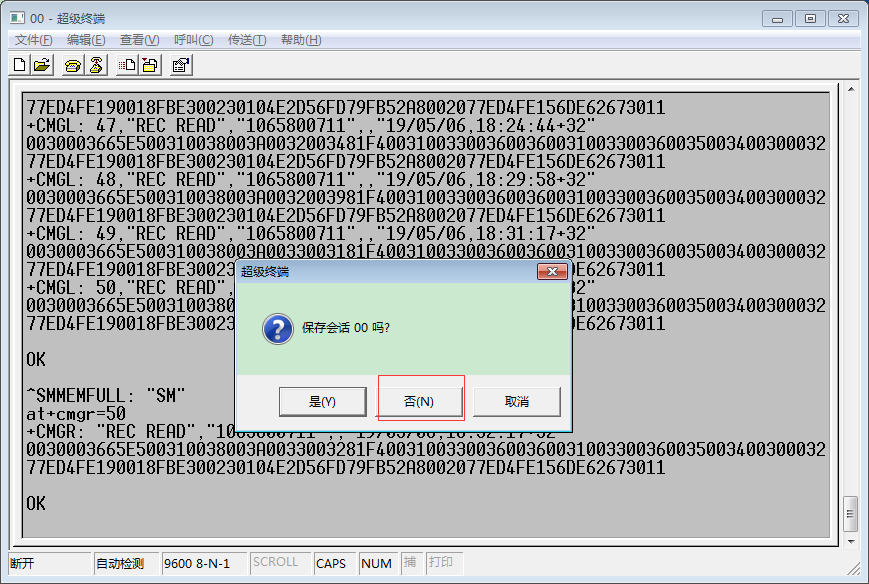 www.sendsms.cn